关于转发江苏省2022年政府集中采购目录
及标准的通知市各预算单位，各镇（街道）财政和资产管理局，高新区财政局、 临港经济开发区财政局、靖江园区财政局：现将省财政厅《关于印发江苏省2022年政府集中采购目录 及标准的通知》（苏财购〔2021〕66号）（附件1）转发给你们， 并将我市贯彻执行有关要求明确如下，请一并遵照执行。一、关于集中采购范围我市采购人采购集中采购目录以内、30万元以上的货物和服 务项目，应依法委托集中采购机构代理采购。集中采购目录以内、200万元以下的家具用具、审计服务、 物业管理服务品目，100万元以下的全省联动协议供货/定点釆购 品目以及车辆及其他运输机械租赁服务、车辆维修和保养服务、 车辆加油服务、印刷服务品目，实行协议供货或定点采购。集中采购目录以内、30万元以下的液晶显示器、扫描仪、基 础软件、信息安全软件、复印机、投影仪、多功能一体机、LED 显示屏、触控一体机、碎纸机、不间断电源、视频会议系统设备、 复印纸等品目，纳入政府采购网上商城品目范围，应按网上商城 有关规定执行采购（含协议供货网上竞价）。二、	关于分散采购限额标准我市货物类、服务类项目分散采购限额标准为30万元，工 程项目分散采购限额标准为60万元。集中采购目录以外、采购单项或批量金额达到分散采购限额 标准的项目，应当按照政府采购法有关规定，实行分散采购。分散采购限额标准以下的采购项目（协议供货、定点采购、 网上商城除外），不执行政府采购法规定的方式和程序，由采购人 按照相关预算支出管理规定和本单位内控制度自行组织实施。三、	关于公开招标数额标准货物、服务类项目公开招标数额标准为400万元（含）。政 府采购工程招标数额标准按照国务院有关规定执行。四、	关于网上商城采购对于网上商城采购（采购预算30万元以下）,釆购人应切实履 行主体责任，本着节约资金原则，择优选择价廉物美的商品，提高 财政资金效率。网上商城不能满足需求或者通过其他采购方式价格 更低或服务更优的，采购人可按照预算支出管理规定和本单位内部 控制管理制度自行采购O江阴市政府采购网上商城品目表详见附件 2o五、	关于协议供货（定点采购）除服务器、计算机、打印机、防火墙、入侵检测设备、安全审 计设备、公务用车（含乘用车和客车）、机动车保险服务实行全省 联动协议供货（定点采购）外，本市协议供货（定点采购）品目包 括空调机、家具用具、车辆及其他运输机械租赁服务、车辆维修 和保养服务、车辆加油服务、会议服务、物业管理服务、印刷服 务和审计服务。本市协议供货（定点采购）限额标准为200万元。对服务器、 打印机（含多功能一体机）、防火墙、入侵检测设备、安全审计设 备应在网上商城以协议供货竞价方式进行采购。对于采购预算在 30万元（不含）以下的，采购人可以选定1个以上品牌（含1个） 在江阴市政府采购网上商城竞价栏目进行在线竞价。对于采购预算 在30万元一200万元（不含）的，采购人原则上须选择2—3个同 档次的品牌产品，确定配置后在采购需求中列明，进行反向竞价确 定中标供应商。六、	对于纳入无锡市级部门集中采购机构目录的项目根据无锡市财政局《关于转发江苏省2022年政府集中采购 目录及标准通知》（锡财购〔2021〕23号）文件精神，考虑到江 阴实际情况，对纳入无锡市级部门集中采购机构目录中医疗设备、 医用材料（不含医用耗材）、图书、教学专用仪器、文教用品五个 品目，采购预算30万元（含）以上项目原则上应在江阴市政府采 购中心实施采购。七、其他相关政策如需调整修改的，将另行通知。本通知自2022年1 月1日起执行，有效期至2022年12月31日，由市财政局负责解 释。附件：1.江苏省财政厅《关于印发江苏省2022年集中采购 目录及标准的通知》（苏财购〔2021〕66号）2.江阴市政府采购网上商城品目表苏财购〔2021〕66号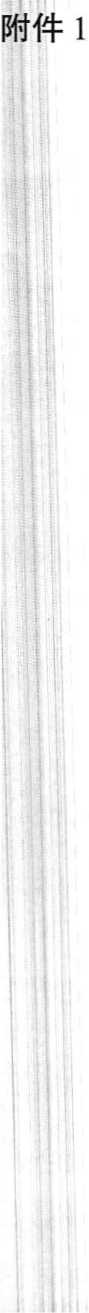 关于印发江苏省2022年政府集中采购
目录及标准的通知省斉部委办厅局，省各直属单位，各设区市、县（市）财政局： 根据《中华人民共和国政府采购法》及其实施条例，为规范 集中采购范围，发挥集中釆购优势，提高政府采购效率，现将《江 苏省2022年政府集中采购目录及标准》印发给你们，自2022 年1月1日起正式施行。各地各部门要依据本目录及标准，规范 编制2022年政府采购预算。（此页无正文）信息公开选项：主动公开江苏省财政厅办公室2021年8月11 0印发附件江苏省2022年政府集中采购目录及标准一、集中釆购目录以下项目应按规定委托集中采购机构代理采购。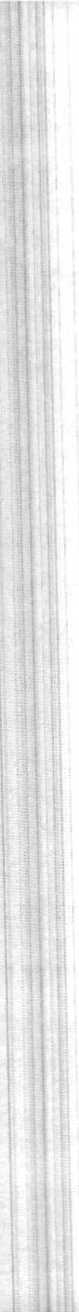 备注：①本目录的编码和品目根据财政部《政府采购品目分类目录》（财库〔2013]189号）制定和解释，其中''云计算嚴务”编码暂用C0399代替，今后以财政部最终公布 编码为准。②集中采购目录以内的零星采购（省本级、南京市及苏州市（含所属县•级市） 50万元以下、其他市县30万元以下），按照政府采购网上商城有关规定执行，网上商城 不能满足需求或者通过其他采购方式价格更低或服务更优的，采购人可按照预算支出管 理规定和本单位内控制度自行采购，如为协议供货品目，也可执行协议供货。③高校、!科研院所采购科研仪器设备不适用以上集中采购目录，具体按照《江苏省财政厅关于完 善省属高校和科研院所科研仪器设备采购管理有关事项的通知X苏財购[2017]53号） 执行。二、分散采购限额标准省级、南京市和苏州市（含所属县级市）货物和服务项目分散采购限额为50万元，其他设区市、县级货物和服务项 目分散采购限额为30万元；工程项目分散采购限额标准为 60万元。集中采购目录以外，采购人采购单项或批量金额达割分散采购限额标准的项目，应当按照政府采购法有关规定, 也行分散采购。集中釆购目录以外且分散采购限额标准以下的采购项 目，不执行政府采购法规定的方式和程序，由采购人按照相 中预算支出管理规定和本单位内控制度自行组织实施。三、	公开招标数额标准政府采购货物和服务类公开招标数额标准为400万元， 某购人采购货物、服务项目单项或批量金额达到400万元以 斗的，应当采用公开招标方式。达到公开招标数额标准、符 合其他法定采购方式适用情形的，采购人可经同级财政部门 批准后釆用非公开招标方式采购。政府采购工程招标数额标 堆按照国务院有关规定执行。四、	有关说明和要求(-)关于集中采购项目的委托省级采购人采购集中采购目录内、100万元以上的货物 服务项目，应依法委托集中采购机构代理采购；采购集中 购目录内50万元以上、100万元以下的货物和服务项目， 行分散采购(协议供货/定点采购除外)。省级采购项目同 包含集采目录内品目和集采目录外品目且金额达到100万元的，采购人应委托集中釆购机构代理采购。市、县级集中 釆曹数额标准由各设区市财政部门统一确定。对于统一配备标准的办公设备或采购人有共性需求的 产品和服务，由集中釆购机构开展集中带量采购，发挥规模5优势，降低采购成本，提高采购效益。各级采购人可以不受行政区域、预算管理级次所限委托 集中采购机构组织开展集中采购活动。集中采购机构要加强 专业能力建设，适应竞争机制。（二）	关于分散采购项目的实施分散采购项目可由采购人委托采购代理机构代理釆购， 也可自行组织采购；委托社会代理机构代理的，釆购人应当 在省级财政部门公布的政府釆购代理机构名录中择优委托 具备相应专业能力的社会代理机构代理釆购；自行组织采购 的，采购人应具备相应人员、能力和条件，并依法采用适宜 的采购方式。对社会关注度高、与社会公共利益或公众安全 关系密切的采购项目，釆购人可商请委托集中采购机构代理 釆购。（三）	关于政府采购政策功能的落实政府采购活动应严格执行政府采购法及有关法规制度 规定，落实政府采购支持创新、绿色发展、中小企业发展等 政策目标。（四）	关于部门集中采购目录的确定本部门或系统有特殊要求，需要由本部门或系统统一釆 购的货物、工程和服务类专用项目，属于部门集中采购项目， 由各主管部门结合自身业务特点，自行确定本部门集中采购 目录范围，由设区市、县（市）财政部门汇总并报省财政厅 备案后实施。6（五）	关于协议供货/定点采购协议供货/定点采购是集中采购的特殊形式。在本目录范 围内，除实行全省联动协议供货/定点采购的品目外，各设区 市财政部门可自行确定其他实行协议供货/定点采购的品目 及相应限额标准。如因原材料价格大幅上涨等原因导致无法执行协议供 货采购，采购人可按照预算支出管理规定和本单位内控制度 自行釆购，达到分散采购限额标准的，应按照政府采购法规 耳的方式和程序组织采购。（六）	关于政府采购工程的管理政府采购工程以及与工程建设有关的货物和服务，依法 釆用招标方式的，执行招标投标法，按照工程招标投标活动 监管有关职责分工，由相应行业主管部门监管；依法不进行 标的，应当采用竞争性谈判、竞争性磋商或者单一来源方 采购，由财政部门监管。所有政府采购工程以及与工程建 有关的货物和服务，在执行中均应落实政府采购政策要求 包括编制采购预算、公开采购意向、编报采购实施计划、 执行政府采购政策功能、纳入政府釆购统计范围等）。（七）	关于涉密采购项目的实施涉密采购项目应按照省财政厅、省国家保密局《关于转 财政部国家保密局〈涉密政府采购管理暂行办法〉的通知》（苏财购〔2019〕43号）规定执行。（八）	关于宁外省级单位采购的实施宁外省级单位应执行本目录及省级分散釆购限额标准, 集中采购项目可委托属地集中采购机构或省政府采购中心 采购；省外省级单位原则上实行分散采购。五、其他事项（一）	本通知所称“以上"包括本数，''以下"不包括本数； 如无特殊说明，金额均指预算金额。（二）	本目录及标准由省财政厅负责解释，如因政策调 整需要修改、完善的，将另行通知。附件2江阴市政府采购网上商城品g表备注：1.网上商城品目内单项或同批预算30万元以下的货物实行网上商城采购，列入辅 目录的品目可选择网上商城采购。未列入网上商城采购品目的，采购人可按照预 算支出管理规定和本单位内部控制管理制度自行采购O属于协议供货范围内的采用网上竞价方式采购。若协议供货品目遇省有关规定调 整时，按照省有关规定执行。带★标识品目为节能产品政府采购清单强制采购品目。江阴市财政局办公室2021年9月15日印发品目编码集中采购数额标准说明备注1服务器服务器A02010103省本级100万元以上省本级50万元以上.】00 万元以下协议供货。全 省联动协议供货。省本级50万元以上.】00 万元以下协议供货。全 省联动协议供货。2台式计算机台式计算机A02010104省本级100万元以上不包括图形工作站。省本级50万元以上、100 万元以下协议供货。全 省联动协议供货。省本级50万元以上、100 万元以下协议供货。全 省联动协议供货。3便携式计算机便携式计算机A02010105省本级100万元以上不包括移动工作站。省本级50万元以上、100 万元以下协议供货。全 省朕动协议供货。省本级50万元以上、100 万元以下协议供货。全 省朕动协议供货。4符息安全设备符息安全设备A020103省本级100万元以上包括防火墙、入侵检测 设备、安全审计设备。省本级50万元以上、100 万元以下协议供货。全 省联动协议供货a省本级50万元以上、100 万元以下协议供货。全 省联动协议供货a5啧墨打印机啧墨打印机A020106010]省本级100万元以上省本级50万元以Ijoo 万元以下协议供货。全 省联动协议供货。省本级50万元以Ijoo 万元以下协议供货。全 省联动协议供货。16推光打印机推光打印机A0201060102省本级100万元以上省本级50万元以上、100 万元以下协议供货。全 省联动协议供货。省本级50万元以上、100 万元以下协议供货。全 省联动协议供货。|74式打印机4式打印机A0201060104省本级100万元以上省本级50万元以上、100 万元以下协议供货。全 省联动协议供货。省本级50万元以上、100 万元以下协议供货。全 省联动协议供货。8液晶星示器液晶星示器A0201060401省本级100万元以上9扫描仪扫描仪A0201060901省本级100万元以上包括平板式扫描友、高 速文档扫描仪、书刊扫 描仪和胶片扫描仪，不 包括档案、工程专用的 大幅面扫描仪。10£础软件1£础软件1A02010801省本级】00万元以上包括操作系统、数据库 管理系统、中间件、办 公套件。11信息安全软件A02010805省本级100万元以上包括基础和平台类安 全软件、数据安全软 件、网络与边界安全、 专用安全软件、安全测 试评估软件、安全应用 软件、安全支撑软件、 安全管理软件。12复印机A020201省本级100万元以上13投影仪A020202省本级100万元以上不包括用于测量、测绘 等专用投影仪.14多功能一体机A020204省本级100万元以上包括具有多种办公功 能的设备，如带有打印 功能的复印机等。15LED显示屏A020207省本级100万元以上包括单基色显示屏、双 基色星示屏、全彩色显 示屏等。16触控一体机A020208省本级100万 元以上17碎纸机A02021101省本级100万元以上18乘用车A020305省本级100万元以上包括驾驶员座位在内 不超过（含）9个座位 的轿车、越野车、商务 车、其他乘用车（轿 车）.含新能源汽车。省本级100万元以下协 议供货。全省朕勲协议 供货。省本级100万元以下协 议供货。全省朕勲协议 供货。省本级100万元以下协 议供货。全省朕勲协议 供货。19客车A020306省本级100万元以上包括小型客车（除磐驶 员座位外.座位敏超过 9座但不題辻（含）】6 座）、大中型客车（除督 驶员座位分，座位數超 i± 16座）.含新能源汽 车。省本级100万元以下协 议供货。全省联动协议 供货。省本级100万元以下协 议供货。全省联动协议 供货。省本级100万元以下协 议供货。全省联动协议 供货。20电梯A02051228省本级100万元以上21不同断电源（UPS）A02061504省本级100万元以上22空调机A0206180203省本级100万元以上指額定制冷量14000W 及以下的空调机，不包 括多联式空调机组。省本级50万元以上、100 万元以下协议供货。全 省联动协议供货勺省本级50万元以上、100 万元以下协议供货。全 省联动协议供货勺省本级50万元以上、100 万元以下协议供货。全 省联动协议供货勺23视频会议系统设备A020808省本级100万元以上124 ,夂具用具A06省本级100万元以上省本级100万元以下协议供货C25l印纸A090101省本级100万元以上264•学研究和试&开发C01省本级100万元以上27 J攵件开发服务C0201省本ft 100万 元以上指为用户提供开发、应 用信息技术的腰务，以 及以信息技术为手段 支持用户业务活动的 膜务。28宙息系境集成終施服务C0202省本级100万元以上指通过结构化的餘合 布线系统和计算机网 结技术，将各个分享的 设备、功能和信息等集 成到相互关联的、统一 协调的系统之中的服 务。29 (i本行维护服务C0206省本级100万元以上指为満足信息系统正 常运行及优化改进的 要求，对用户信息系统 的基础环境、硬件、软 件及安排等提供的各 神技术支持和管理服 务。30£联网接入眼卜C030102省本级100万元以上1E辆及其他运&机械租賃服C0403省本级100万 元以上指配备驾驶员的乘用 车租赁服务。省本级100万元以下定 点采购。32I牺维修和保k服务C050301省本级100万 元以上省本级100万元以下定 点采购。F綃加袖服务C05030234	4g务C0601全省联动定点采购。35方R律東务C080I省本级100万元以上*	1*	1*	1*	1*	136审计服务C0803省本级100万元以上37印刷服务C08140I省本级100万元以上指本单位不能承担的 票据、证书、证件、期 刊、文件，公文用纸、 裤料汇编、信封等印刷 业务，不包括出版服 务。省本级100万元以诉定 点采购。省本级100万元以诉定 点采购。38物业管理服务C1204省本级200万元以上省本级200万元叫下定 点釆购。省本级200万元叫下定 点釆购。39机动车保险服务C15040201省本级100万元以上包括机动车交通事故 责任强制保险服务和 机动车辆保险服务等。省本级100万元以 点采购。全省联动 采购。定点 下定40云计算，服务C0399省本级100万元以上包括云主机、块存储、 对象存储等，系统集成 项目除外。总分类级二级备注计算机设备 与软件计算机设备服务器协议供货网上 竞价计算机设备 与软件计算机设备计算机工作站计算机设备 与软件计算机设备台式计算机、便携式计算机、平板电 脑、平板显示器计算机设备 与软件计算机网络设备交换机计算机设备 与软件计算机网络设备集线器、光端机、上网卡、调制解调 器、网线、路由器计算机设备 与软件信息安全设备防火墙、入侵检测设备协议供货网上 竞价计算机设备 与软件存储设备硬盘、移动硬盘、U盘、数码相机伴 侣、小型数码录音设备计算机设备 与软件输入输出设备扫描仪、显示器计算机设备 与软件输入输出设备打印设备（含多功能一体机）协议供货网上 竞价计算机设备 与软件输入输出设备鼠标、键盘、刷卡机、POS机、图形 板、光笔计算机设备 与软件计算机软件操作系统、办公自动化、防杀病毒软 件计算机设备 与软件计算机配件刻录机、内存条、摄像头办公设备办公设备复印机、投影仪、速印机办公设备办公设备视频展示台办公设备办公设备照相机及器材、碎纸机、投影幕、电 子白板、胶印机、装订机、配页机、 拆页机、光盘粉碎机、硬盘粉碎机、 芯片粉碎机、条码扫描器、点验钞设 备、LED显示屏、触控一体机电气设备电源设备不间断电源、稳压电源电气设备生活用电器电冰箱、电热水器*电气设备生活用电器空调机、冷藏柜、风扇、通风机、空 气滤洁器、空气净化设备、排烟系统、 取暖器、调湿调温机、洗衣机、吸尘 器、洗碗机、擦窗器、地板擦洗机、 电驱蚊器、熨烫电器、电饭锅、微波 炉、电动食品搅拌器、电动食品研磨 机、饮水器总分类-级二级备注照明设备自镇流荧光灯★、双端荧光灯★、高 压钠灯★、除害虫用灯、手电筒电气设备电气机械设备电动工具通信设备电话通信设备固定电话机通信设备传真及数据通信 设备传真机广播、电视、 电影设备电视设备*电视机广播、电视、 电影设备视频设备数码摄像机、普通摄像机含附件设备、 DVD, VCD、录像机、摄录一体机、 平板显示设备广播、电视、 电影设备音频设备录放音机、收音机、功放设备、音响 电视组合机、话筒设备、扩音设备、 音箱办公消耗用品办公用纸复印纸、打印纸、速印纸、传真纸、 信纸、信封、记事本簿、便签、易事 贴、奖状、证书辅目录办公消耗用品文件管理用品名片册、杂志架、文件夹（袋）、文 长件栏（柜）、板夹、报告夹、票夹辅目录办公消耗用品书写工具笔类、笔芯、墨水、橡皮、颜料辅目录办公消耗用品桌面用品订书机、打孔机、起钉器、笔筒、卷 笔刀、书立、剪、刀、尺、针、钉、 夹、胶带、胶水、计算器、电池、磁 盘、光盘辅目录办公消耗用品财政行政用品印台、印油、印泥、账本、凭证、号 码机、印章辅目录办公消耗用品办公耗材硒鼓、墨盒、色带、碳粉、碳带、色 带架辅目录办公消耗用品清洁用品卫生用纸制品、消毒杀菌用品、肥皂 和合成洗涤剂、清洁工具辅目录办公消耗用品信息化学品胶片胶卷、录音录像带辅目录办公消耗用品教学用具黑白板、粉笔、板擦、教学用尺、考 试用纸、教学用计算器辅目录体育用品体育用品乒乓球、羽毛球、篮球、足球、台球、 实心球、棋牌、跳绳、哑铃、窿子、 沙包辅目录劳保五金劳保五金胶鞋、雨具、口罩、防护眼镜、安全 帽、防护绳索、毛巾、清凉油、五金 工具、开关插座辅目录图书档案设备图书档案设备固定架、密集架、案卷柜、磁带柜、 其他图书档案装具辅目录家具用具家具用具床类、桌类、椅凳类、沙发类、柜类、辅目录总分类级二级备注架类、屏风类文艺设备文艺设备乐器；其他文艺设备辅目录被服装具床上装具床上装具辅目录被服装具室内装具台布、毛巾、窗帘及类似品；其他室 内装具辅目录被服装具室外装具室外装具辅目录厨卫用具厨卫用具炊事机械、水池、便器、水嘴、阀门、 餐具；其他厨卫用具辅目录增值延保服务商品上门安装、维保服务辅目录